PassFailFailLighting System in LabVIEWLighting System VI with at least 8 lights individually controlled and collectively by a master switch□□□ AutoCAD (1:240 scale)Completed floor plan (1:240 scale)□□□Completed elevation drawings (1:240 scale)□□□• Front view□□□• Most detailed side□□□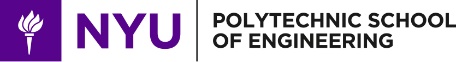 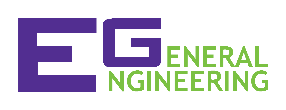 